Совет депутатовмуниципального образования Аннинское городское поселение Ломоносовского муниципального района Ленинградской областиРЕШЕНИЕ04.08.2020			     								   №   23Об утверждении перечня объектов адресации - многоквартирных жилых домов в гп. Новоселье МО Аннинское городское поселение, адреса которых подлежат изменениюРуководствуясь статьей 14 Федерального закона от 06.10.2003 № 131-ФЗ «Об общих принципах организации местного самоуправления в Российской Федерации», областным законом Ленинградской области от 15.06.2010 № 32-оз «Об административно-территориальном устройстве Ленинградской области и порядке его изменения», Федеральным законом от 28.12.2013 № 443-ФЗ «О федеральной информационной адресной системе и о внесении изменений в Федеральный закон «Об общих принципах организации местного самоуправления в Российской Федерации», Постановлением Правительства Российской Федерации от 19.11.2014 № 1221 «Об утверждении Правил присвоения, изменения и аннулирования адресов», Уставом  муниципального образования Аннинское городское поселение Ломоносовского муниципального района Ленинградской области, на основании Протокола заседания Комиссии по присвоению наименований элементам улично-дорожной сети, наименований элементам планировочной структуры, изменению, аннулированию таких наименований в МО Аннинское городское поселение от 09.06.2020 № 59, совет депутатов муниципального образования Аннинское городское поселение Ломоносовского муниципального района Ленинградской области решил: 1. Утвердить перечень объектов адресации - многоквартирных жилых домов в гп. Новоселье МО Аннинское городское поселение, адреса которых подлежат изменению, согласно приложениям 1 и 2:2. Поручить администрации МО Аннинское городское поселение в срок до 01 августа 2021 года осуществить мероприятия по изменению адресов объектов адресации путем аннулирования адреса существующего объекта адресации с одновременным присвоением этому объекту адресации нового адреса, с внесением сведений об адресах объектов адресации в государственный адресный реестр. 3. Настоящее решение вступает в силу после его опубликования в официальных средствах массовой информации муниципального образования Аннинское городское поселение Ломоносовского муниципального района Ленинградской области.4. Приложения к настоящему решению разместить на официальном сайте органов местного самоуправления муниципального образования Аннинское городское поселение Ломоносовского муниципального района Ленинградской области.Глава муниципального образования МО Аннинское городское поселение						Д.В. РытовПриложение 1к решению совета депутатов МО Аннинское городское поселениеот ____________ № ______Схема расположения многоквартирных жилых домов в гп. Новоселье МО Аннинское городское поселение (гп. Новоселье, дома 5, 6, 7)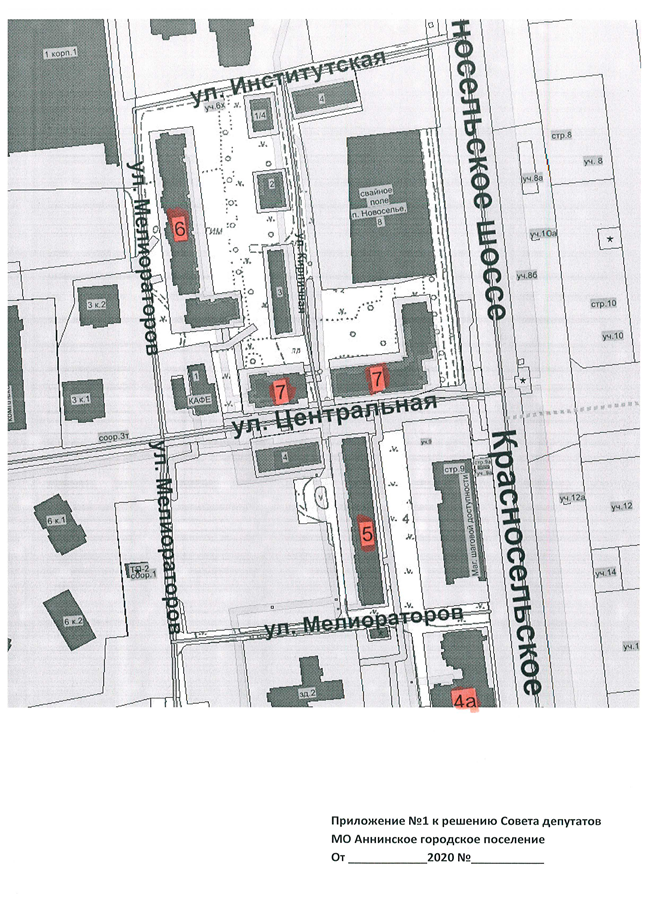 Приложение 2к решению совета депутатов МО Аннинское городское поселениеот ____________ № ______Схема расположения многоквартирных жилых домов в гп. Новоселье МО Аннинское городское поселение (гп. Новоселье, дома 1, 4а, 12, 13, 15, 16)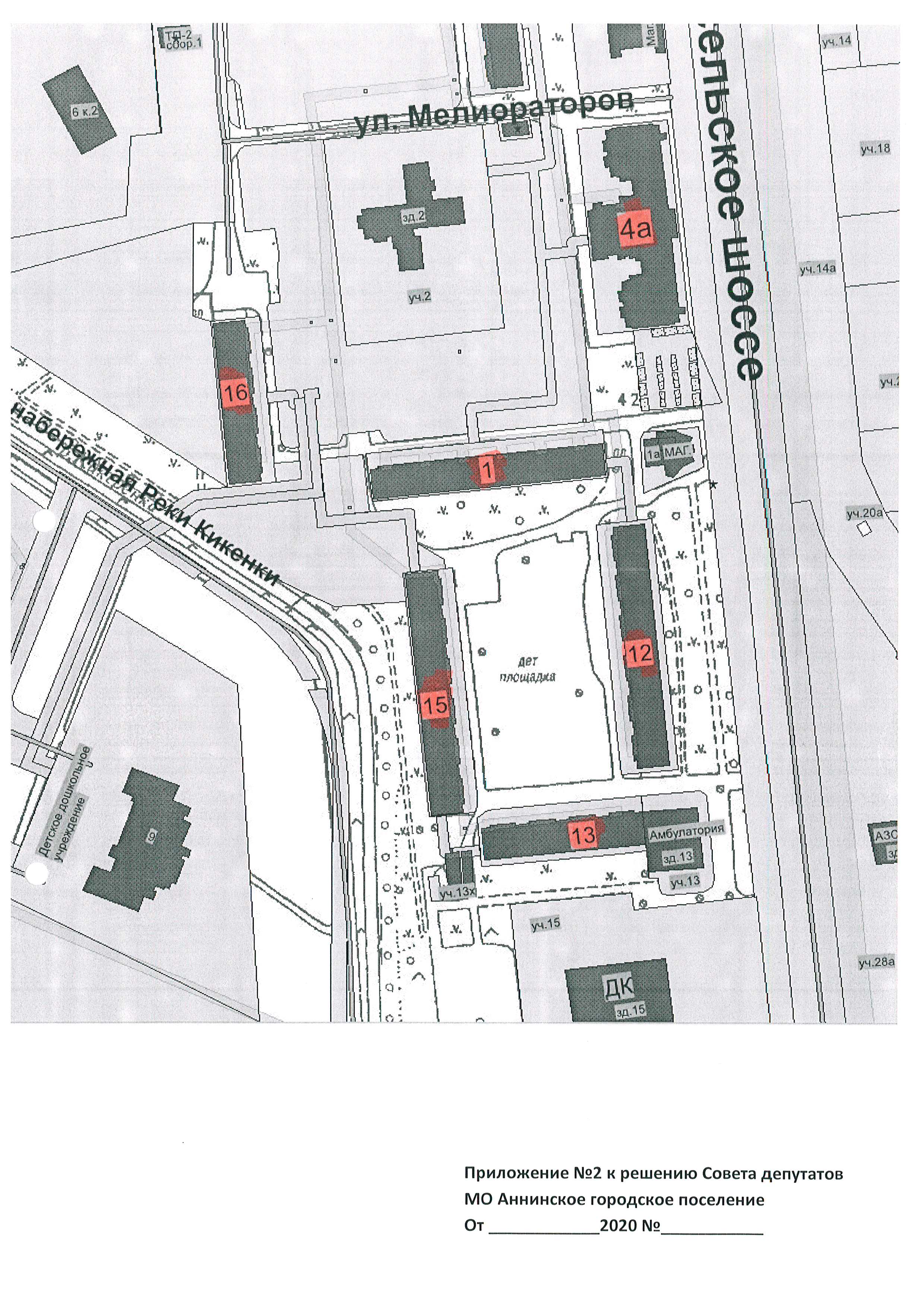 № п/пСуществующий адрес объекта адресацииНовый адрес объекта адресации1гп. Новоселье, дом 1гп. Новоселье, Красносельское шоссе, дом 11, корп.12гп. Новоселье, дом 5гп. Новоселье, Центральная ул., дом 23гп. Новоселье, дом 6гп. Новоселье, ул. Мелиораторов, дом 64гп. Новоселье, дом 7гп. Новоселье, Красносельское шоссе, дом 75гп. Новоселье, дом 4агп. Новоселье, ул. Мелиораторов, дом 46гп. Новоселье, дом 12гп. Новоселье, Красносельское шоссе, дом 11, корп.27гп. Новоселье, дом 13гп. Новоселье, Красносельское шоссе, дом 138гп. Новоселье, дом 15гп. Новоселье, набережная Реки Кикенки, дом 109гп. Новоселье, дом 16гп. Новоселье, набережная Реки Кикенки, дом 8